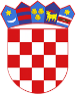 R  E  P  U  B  L  I  K  A    H  R  V  A  T  S  K  APOŽEŠKO-SLAVONSKA ŽUPANIJAGRAD POŽEGA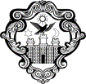 GradonačelnikKLASA:400-01/22-01/6URBROJ: 2177-1-02/01-22-3Požega, 17. svibnja 2022.GRADSKOM VIJEĆU GRADA POŽEGEPREDMET: Prijedlog Odluke o zaduženju Grada Požege u 2022. godini - dostavlja seNa osnovi članka 62. stavka 1. alineje 1. Statuta Grada Požege (Službene novine Grada Požege, broj: 2/21.) te članka 59. stavka 1. i članka 61. stavka 1. i 2. Poslovnika o radu Gradskog vijeća Grada Požege (Službene novine Grada Požege, broj: 9/13., 19/13., 5/14., 19/14., 4/18., 7/18., 2/20., 2/21. i 4/21. -pročišćeni tekst), dostavlja se Naslovu na razmatranje i usvajanje Prijedlog Odluke o zaduženju Grada Požege u 2022. godini. Pravna osnova za donošenje ove Odluke je u odredbama Zakona o lokalnoj i područnoj (regionalnoj) samoupravi (Narodne novine, broj: 33/01., 60/01.- vjerodostojno tumačenje, 106/03., 129/05., 109/07., 125/08., 36/09., 150/11., 144/12., 19/13.- pročišćeni tekst, 137/15.- ispravak, 123/17., 98/19. i 144/20.),  Pravilnika o postupku zaduživanja te davanja jamstava i suglasnosti jedinica lokalne i područne (regionalne) samouprave (Narodne novine, broj: 55/09. i 139/10.) te Statuta Grada Požege (Službene novine Grada Požege, broj: 2/21.).GRADONAČELNIKdr.sc. Željko Glavić, v.r.PRIVITAK:Zaključak Gradonačelnika Grada PožegePrijedlog Odluke o zaduženju Grada Požege u 2022. godiniR  E  P  U  B  L  I  K  A    H  R  V  A  T  S  K  APOŽEŠKO-SLAVONSKA ŽUPANIJAGRAD POŽEGAGradonačelnikKLASA:400-01/22-01/6URBROJ: 2177-1-02/01-22-2Požega, 17. svibnja 2022.Na temelju članka 44. stavka 1. i članka 48. stavka 1. točke 1. Zakona o lokalnoj i područnoj (regionalnoj) samoupravi (Narodne novine, broj: 33/01., 60/01.- vjerodostojno tumačenje, 106/03., 129/05., 109/07., 125/08., 36/09., 150/11., 144/12., 19/13.- pročišćeni tekst, 137/15.- ispravak, 123/17., 98/19. i 144/20.)  i članka 62. stavka 1. alineje 1. i članka 120. Statuta Grada Požege (Službene novine Grada Požege, broj: 2/21.), Gradonačelnik Grada Požege, dana, 17. svibnja 2022. godine, donosiZ A K L J U Č A KI.  Utvrđuje se Prijedlog Odluke o zaduženju Grada Požege u 2022. godini, u predloženom tekstu.II. Prijedlog Odluke iz točke I. ovoga Zaključka upućuje se Gradskom vijeću Grada Požege na razmatranje i usvajanje. GRADONAČELNIKdr.sc. Željko Glavić, v.r.PRIJEDLOGR  E  P  U  B  L  I  K  A    H  R  V  A  T  S  K  APOŽEŠKO-SLAVONSKA ŽUPANIJAGRAD POŽEGAGradsko vijećeKLASA:400-01/22-01/6URBROJ: 2177-1-02/01-22-4Požega, __. svibnja 2022.Na  temelju članka 118. i članka 120. stavka 3. Zakona o proračunu (Narodne novine, broj: 144/21.), članka 10. točke 5. Pravilnika o postupku zaduživanja te davanja jamstava i suglasnosti jedinica lokalne i područne (regionalne) samouprave (Narodne novine, broj: 55/09. i 139/10.) i članka 39. stavka 1. alineje 3. i članka 119. stavka 1. Statuta Grada Požege (Službene novine Grada Požege broj: 2/21.), Gradsko vijeće Grada Požege na 12. sjednici, održanoj dana, __. svibnja 2022. godine, donosi O D L U K Uo zaduženju Grada Požege u 2022. godiniČlanak 1.Gradsko vijeće Grada Požege suglasno je, da se Grad Požega dugoročno zaduži u 2022. godini putem kredita banke u iznosu od 8.000.000,00 kn (slovima:osammilijunakuna), s namjenom financiranja  PROGRAMA 1500 KAPITALNA ULAGANJA U KOMUNALNU INFRASTRUKTURU za Kapitalni projekt K150023 ENERGETSKI EKOLOŠKI UČINKOVITA JAVNA RASVJETA.Članak 2.Utvrđuje se da je kapitalni projekti iz članka 1. ove Odluke planiran u Posebnom dijelu Izmjena i dopuna Proračuna Grada Požege za 2022. godinu.Članak 3.Gradsko vijeće je suglasno da se Grad Požega zaduži kod Hrvatske banke za obnovu i razvitak (HBOR), Zagreb, Strossmayerov trg 9.Članak 4.Grad Požega zadužuje se po slijedećim uvjetima:Članak 5.Sredstva za otplatu kamata po predmetnom zaduženju planirana su u Izmjenama i dopunama Proračunu Grada Požege za 2022. godinu, dok će se sredstva za otplatu kredita u narednim godinama osigurati u proračunima Grada Požege do konačne otplate.Članak 6.Ovlašćuje se gradonačelnik Grada Požege da zaključi s kreditorom Ugovor o kreditu nakon dobivene suglasnosti Vlade Republike Hrvatske na kreditno zaduženje Grada Požege  te da potpiše instrumente osiguranja kredita.Članak 7.Ova Odluka stupa na snagu prvog dana od dana njene objave u  Službenim novinama Grada Požege.PREDSJEDNIKMatej Begić, dipl.ing.šum.O b r a z l o ž e n j e uz Prijedlog Odluke o zaduženju Grada Požege u 2022. godiniI.	UVOD I PRAVNA  OSNOVAOvom Odlukom o zaduženju Grada Požege u 2022. godini (u nastavku teksta: Odluka) Gradsko vijeće Grada Požege daje suglasnost na zaduživanje Grada Požege u 2022. godini u iznosu 8.000.000,00 kn za projekt koja je planiran u Izmjenama i dopunama proračuna Grada Požege za 2022.godinu. Nadalje, navedeno je da je banka kreditor Hrvatska banka za obnovu i razvitak (HBOR) te uvjeti pod kojima se Grad zadužuje (izravno kreditiranje putem programa kreditiranja ESIF kredit za javnu rasvjetu). Ovom Odlukom ovlašćuje se Gradonačelnik Grada Požege za zaključenje ugovora s kreditorom nakon dobivene suglasnosti Vlade RH, te na potpis instrumenata osiguranja kredita.Pravna osnova za ovaj Prijedlog Odluke u odredbi:1) članka 118. i 120. Zakona o proračunu (Narodne novine, broj: 144/21.) kojim je propisana namjena za koju se jedinica lokalne i područne (regionalne) samouprave može zadužiti, zaključenje ugovora o zaduživanju, način dobivanja suglasnosti Vlade RH za zaduživanje, izvještavanje o zaduživanju, način izračuna najviše godišnje obveze jedinica lokalne i područne (regionalne) samouprave po kreditu2) članka 10. stavka 1., točke 5. Pravilnika o postupku zaduživanja te davanja jamstava i suglasnosti jedinica lokalne i područne (regionalne) samouprave (Narodne novine, broj: 55/09. i 139/10.), kojim je propisano da zahtjevu za davanje suglasnosti za zaduživanje, koji se upućuje Ministarstvu financija RH radi dobivanja suglasnosti Vlade RH na zaduživanje, treba biti između ostale dokumentacije priložena Odluka predstavničkog tijela o zaduženju, davanju jamstva i suglasnosti. Ista treba sadržavati namjenu investicije, naziv kreditora/davatelja zajma s uvjetima kreditiranja te plan otplate sa svim nabrojenim uvjetima.3) članka 35. stavka 1. točke 2. Zakona o lokalnoj i područnoj (regionalnoj) samoupravi (Narodne novine, broj: 33/01., 60/01.- vjerodostojno tumačenje, 106/03., 129/05., 109/07., 125/08., 36/09., 150/11., 144/12., 19/13.- pročišćeni tekst, 137/15.- ispravak, 123/17., 98/19. i 144/20.)   4) članka  39. stavka 1. alineje 3.  Statuta Grada Požege (Službene novine Grada Požege, broj: 2/21.) II.	RAZLOG ZBOG KOJEG SE ODLUKA DONOSI Prijedlogom Izmjena i dopuna Proračuna Grada Požege za 2022. godinu planiran je kapitalni projekti kroz razdjel Upravnog odjela za komunalne djelatnosti i gospodarenje Grada Požege, gdje je u prijedlogu predloženo financiranje iz sredstava kreditnog zaduženja. Sukladno članku 10. točka 5. Pravilnika o postupku zaduživanja te davanja jamstava i suglasnosti jedinica lokalne i područne (regionalne) samouprave, uz zahtjev za izdavanje suglasnosti za zaduženje, Ministarstvu financija RH, pored ostalog, potrebno je priložiti i odluku predstavničkog tijela o zaduženju. III.	SREDSTVA POTREBNA ZA PROVEDBU ODLUKE Sredstva za otplatu kamata po predmetnom zaduženju planirana su u Izmjenama i dopunama Proračuna Grada Požege za 2022. godinu, dok će se sredstva za otplatu kredita u narednim godinama osigurati u proračunima Grada Požege do konačne otplate.12. SJEDNICA GRADSKOG VIJEĆA GRADA POŽEGETOČKA 8. DNEVNOG REDAPRIJEDLOG ODLUKE O ZADUŽENJU GRADA POŽEGE U 2022. GODINIPREDLAGATELJ:	Gradonačelnik Grada PožegeIZVJESTITELJ:		Gradonačelnik Grada PožegeSvibanj 2022.NAZIV PROJEKTAKapitalni projekt naveden u članku 1. ove OdlukeIZNOS KREDITA8.000.000,00 kn (slovima: osammilijunakuna)VALUTA KREDITAU kunamaKRAJNJI ROK KORIŠTENJA KREDITA31. prosinca 2022. godineNAČIN OTPLATE KREDITA2 godine i 3 mjeseca, bez počeka u jednakim tromjesečnim uzastopnim ratama (prva rata dospijeva 31. ožujka 2023. godine)KAMATNA STOPA0,25% godišnje, fiksnaZATEZNA KAMATAU skladu s važećom Odlukom o kamatnim stopama HBOR-a, promjenjivaNAKNADA ZA OBRADU KREDITANe obračunava seNAKNADA ZA REZERVACIJU SREDSTAVANe obračunava sePRIJEVREMENA OTPLATA KREDITA Sukladno programu kreditiranjaNAKNADA ZA PRIJEVREMENU OTPLATU KREDITANema naknadaINSTRUMENTI OSIGURANJA KREDITAMjenice i zadužnice